PRODUSUL SCALAR a DOI VECTORIClasa a IX-aProfesor, TACLIT DANIELA NADIAColegiul Național ”Radu Greceanu”, Slatina, Olt.   Fie   și  doi vectori în plan și reprezentanții lor  și .Fie O un punct în plan și semidreptele (OM și (ON cu aceeași direcție și sens cu semidreptele (AB și (CD.Unghiul MON este unghiul vectorilor  și , al reprezentanții lor  și  și măsura sa este egală cu .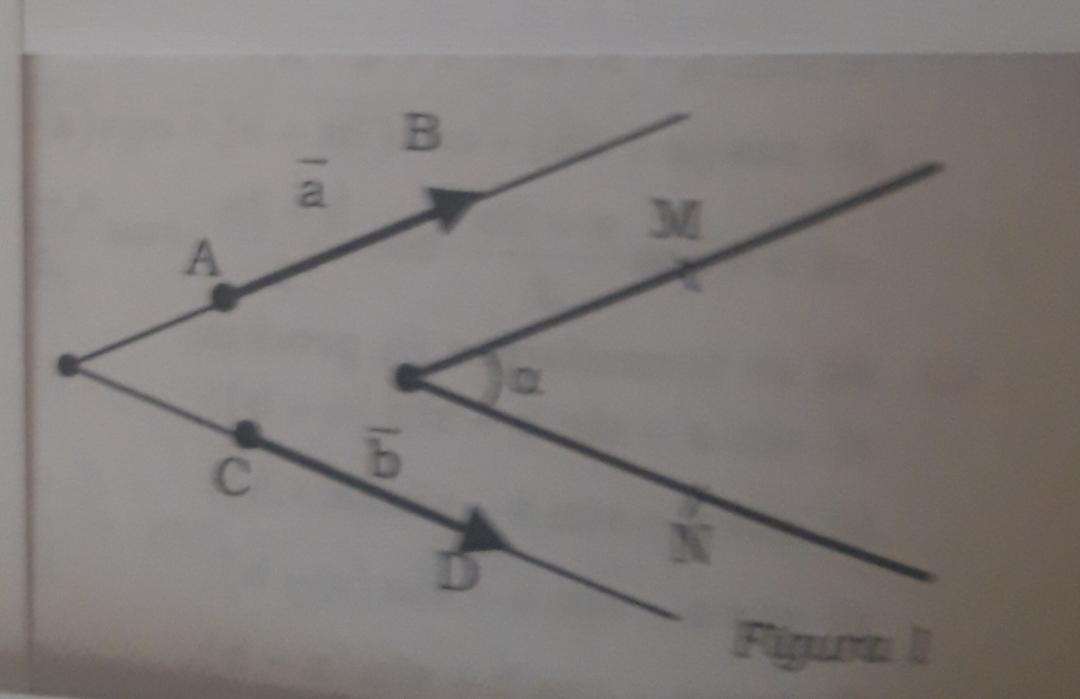 DEFINIȚIE:  Se numește produs scalar a doi vectori  și  numărul  egal cu : = cos, unde  reprezintă lungimea vectorului .Proprietăți:P/1. Produsul scalar a doi vectori este un număr real.P/2. Produsul scalar a doi vectori este nul dacă unul din vectori este nul sau dacă vectorii sunt perpendiculari (ortogonali).   dacă și numai dacă =0P/3. Produsul scalar al unui vector  cu el însuși este egal cu pătratul modulului său:  = cos =2P/4. Produsul scalar este comutativ: = ( cosinusul este funcție pară, cos (-) = cos)P/5. m() = ( m=) , m  R ( Înmulțirea produsului scalar cu un număr real)P/6. Semnul produsului scalar: >0 dacă cos > 0 ( dacă suntem într-un triunghi, este unghi ascuțit) și <0 dacă cos < 0 ( dacă suntem într-un triunghi, este unghi obtuz) P/7. Produsul scalar este distributiv față de adunarea (scăderea) vectorilor:(+) = +  și (-) = -  ( operația inversă este scoaterea unui factor comun)P/8. Cosinusul unghiului a doi vectori nenuli: cos= P/9. Pentru orice vectori   și  are loc inegalitatea: ≤ . 